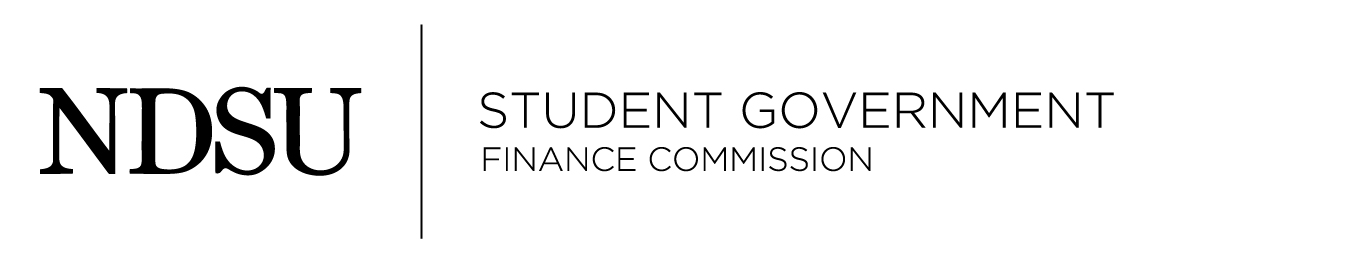 November 24, 2015Meincke Board RoomAGENDACall to Order – 4:58 PMRoll Call – Present: Selnes, Senger, Guo, Curran, Miller, Rummel, Ahrens, HolmquistAbsent: Executive Announcements – Mason WenzelFund numbersCR: $5,328SP: $22,119TORF: $1,750Reserve: $1,379.65Student Org:. Reserve $166,825.93Assistant Executive Announcements – Landon HolmquistUnfinished Business – Ultimate Club CR-9-17 (5:00pm)Preliminary NotesCompete in both the fall and spring19-20 membersRegistration is a total feeMoved by Guo: Travel 733 lodging 740 registration 272 total 1745Seconded RummelPasses unanimouslySociety of Physics CR-10-17 (5:15pm)Prelim notesThey will be sending 7 people to the conferenceRegistration is per personThey plan to flyFood is provided with registrationMoved by Curran :  Travel; $892 Lodging; $1241 Registration;$688         Total; $2821Seconded: SangerPasses Unanimously	Innovation Corps Torff-1-17Prelim notesThey are setting out for people to explore entrepreneurship.They want posters and startup funding to promote organization.They are wanting the maximum $175Moved by Rummel: Operating Expense $159Seconded: HolmquistPasses unanimously Soccer (Men’s)Prelim Notes13 green socks and 13 white socks for home and away.Didn’t know how many new members they were going to getMoved by Rummel: White and Green Socks; $142Seconded: CurranPasses  unanimouslyBowling ClubPrelim NotesGetting a budget for this yearThey just got off suspended status last week with CSOThey will be funded at 6A team is considered 5 and they need a subFunding 3 jerseys to complete the setEvent 1: Travel; $205, Lodging; $332, Registration $385, Total; $921Event 2: Travel; $325, Lodging; $274, Total; $599Event 3: Travel $298, Lodging $263, Total $561Event 4: Travel; $ 294, Lodging; $281, Total; $575Moved by : Operating Expense $50, Travel; $1156 , Lodging; $1150 , Registration; $385 , Jerseys; $48 , Practice Facility $1566, Total; $4355Seconded by RummelPasses UnanimouslyBison Robotics CR-13-17Prelim Notes Two events with equipmentOne in Fargo and on in California, PNBulding 15lb robotsRegistration is totalCap for transferable is $2250 per event and Consumable $1200 per eventMoved by Holmquist: Travel; $1280, Lodging; $1044, Registration; $72, Battlebots Transferable; $1040, Battlebots Consumable; $515, Quadcopter Transferable; $457, Quadcopter Consumable; $43 Total $4451Seconded AhrensPasses UnanimouslyPAK MEP-1-17Prelim notesTo international students involved with other studentsA big dance to bring all togetherNot on Campus, it’s at MSUMFree to all studentsThey have advertising for about a week online and hand outsMSUM did not have any music servicesMSUM student org is also helping organize this event Selnes hit that Nae Nae when we said “no no”Moved by Selnes: Color; $281, Cups $7, Music Expense; $72 Total $360Seconded: MillerPasses Unanimously Unicycle and Juggling CR-14-17Prelim notes32 members on roster5 are in attendance Moved to postpone till later date till a storage is found Rummel:Seconded CurranPassesNew Business –Announcements – New Committee Called OSLE Tier 3’s will be talked about and what requirements that they meet. 9-10:30pm WednesdaysAdjourn – (7:25)